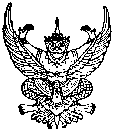 		    	  ประกาศองค์การบริหารส่วนตำบลหินตกเรื่อง ขอขยายเวลาชำระภาษีที่ดินและสิ่งปลูกสร้าง และการงดเบี้ยปรับ/เงินเพิ่มตามพระราชบัญญัติภาษีที่ดินและสิ่งปลูกสร้าง พ.ศ. 2562.........................................................................................ตามพระราชบัญญัติภาษีที่ดินและสิ่งปลูกสร้าง พ.ศ.2562 มาตรา (14,46,68-73) ประกอบกับระเบียบกระทรวงมหาดไทยด้วยว่าการดำเนินการตามพระราชบัญญัติภาษีที่ดินและสิ่งปลูกสร้าง พ.ศ. 2562               ให้องค์กรปกครองส่วนท้องถิ่นการจัดทำบัญชีรายการที่ดินและสิ่งปลูกสร้างเพื่อประกาศพร้อมทั้งจัดส่งข้อมูลที่เกี่ยวข้องให้ผู้เสียภาษีแต่ละรายทราบภายในเดือน พฤศจิกายน พ.ศ.2562 และประกาศราคาประเมินทุนทรัพย์ของที่ดินและสิ่งปลูกสร้าง อัตราภาษีที่จัดเก็บ และรายละเอียดอื่นที่จำเป็นในการจัดเก็บภาษีในแต่ละปี                   ณ สำนักงานหรือที่ทำการขององค์กรปกครองส่วนท้องถิ่นก่อนวันที่ 1 กุมภาพันธ์ของทุกปี และการจัดส่งการแจ้งการประเมินภาษีภายในเดือน กุมภาพันธ์ นั้นด้วยสถานการณ์การระบาดของโรคติดเชื้อไวรัสโคโรนา 2019(COVID-19) ได้เปลี่ยนแปลงไปโดยในประเทศไทยมีรายงานผู้ติดเชื้อและมีผู้ป่วยที่เข้าเกณฑ์สอบสวนโรคเป็นจำนวนมาก ซึ่งมีความเสี่ยงต่อการแพร่ระบาดของโรค โดยเฉพาะในสถานที่ที่มีคนใช้บริการจำนวนมาก ประกอบกับมาตรการปิดสถานที่ต่าง ๆ ในกรุงเทพมหานคร ,ปริมณฑลและจังหวัดอื่น ๆ ส่งผลให้มีผู้เดินทางกลับภูมิลำเนาในพื้นที่องค์การบริหารส่วนตำบลหินตกมากขึ้น ขณะนี้องค์การบริหารส่วนตำบลหินตก อยู่ระหว่างการดำเนินการประเมินภาษีที่ดินและสิ่งปลูกสร้าง  และส่งแบบแจ้งการประเมินภาษีที่ดินและสิ่งปลูกสร้าง (ภ.ด.ส.6) แต่ยังไม่แล้วเสร็จ เนื่องจากปริมาณงานมีจำนวนมากและการปฏิบัติงานได้รับผลกระทบจากการแพร่ระบาดของการระบาดของโรคติดเชื้อไวรัสโคโรนา 2019 (COVID-19) ดังกล่าว  ตลอดทั้งเมื่อวันที่  10  มิถุนายน  2563  มีพระราชกฤษฎีกาลดภาษีสำหรับที่ดินและสิ่งปลูกสร้างบางประเภท  ให้ลดจำนวนภาษีในอัตราร้อยละเก้าสิบของภาษีที่คำนวณได้  งานจัดเก็บรายได้ กองคลังองค์การบริหารส่วนตำบลหินตก จึงต้องทำการประเมินภาษีที่ดินและสิ่งปลูกสร้างใหม่  ทำให้ไม่สามารถดำเนินการตามพระราชบัญญัติภาษีที่ดินและสิ่งปลูกสร้าง  พ.ศ. 2562  ได้ทันภายในระยะเวลาที่กำหนด เพื่อให้การปฏิบัติงานเป็นไปตามพระราชบัญญัติภาษีที่ดินและสิ่งปลูกสร้าง  พ.ศ. 2562                   จึงประกาศแจ้งการขยายเวลาชำระภาษีที่ดินและสิ่งปลูกสร้าง 1.  การชำระภาษีที่ดินและสิ่งปลูกสร้าง  พ.ศ. 2563  ขยายไปจนถึงเดือนกันยายน  25632.  การผ่อนชำระภาษีที่ดินและสิ่งปลูกสร้าง  พ.ศ. 2563  ขยายเวลาดังต่อไปนี้     -  งวดที่หนึ่ง  ชำระภายในเดือนกันยายน  2563     -  งวดที่สอง  ชำระภายในเดือนตุลาคม  2563     -  งวดที่สาม  ชำระภายในเดือนพฤศจิกายน  25633.  การมีหนังสือแจ้งเตือนผู้เสียภาษีที่ดินและสิ่งปลูกสร้าง  พ.ศ. 2563  ที่มีภาษีค้างชำระขยายไปจนถึงเดือนตุลาคม  2563    -2-4.  การแจ้งรายการภาษีที่ดินและสิ่งปลูกสร้าง  พ.ศ. 2563  ค้างชำระ  ให้สำนักงานที่ดินหรือสำนักงานที่ดินสาขา  ขยายไปจนถึงเดือนพฤศจิกายน  2563 ทั้งนี้เพื่อลดผลกระทบเรื่องภาระการจ่ายเบี้ยปรับ/เงินเพิ่มของประชาชนจึงของดเบี้ยปรับ/เงินเพิ่มมาพร้อมนี้อนึ่ง  หากมีข้อสงสัย สอบถามได้ที่ งานพัฒนาและจัดเก็บรายได้ กองคลังองค์การบริหารส่วนตำบลหินตก โทรศัพท์หมายเลข  075-497271  ต่อ  17  ในวันและเวลาราชการ จึงประกาศมาเพื่อทราบโดยทั่วกัน                    	 	ประกาศ ณ วันที่  28   เดือน  สิงหาคม  พ.ศ.  2563                                                                             สมเกียรติ  รักสถาน                                                                     (นายสมเกียรติ  รักสถาน)                                                             นายกองค์การบริหารส่วนตำบลหินตก